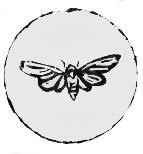 JESSICA T. KOVAN www.jessicakovan.com Education BS, MS, PhD  	 Adult Education Certified GOLDEN Artist Educator, GOLDEN Paints, 2016   National and International Juried Exhibitions and Awards 2023 Mural Artist, Love Is Love Is Love, ArtPath, Lansing, MI2022 Honorable Mention, Member show, Oliver Art Center, Frankfort, MI2019 Artist-in-Residence, Glen Arbor Arts Center, Glen Arbor, MI (May) 2018  2nd Place Award, International Society of Experimental Artists, 27th Annual Juried Exhibition  2018 4th Place award, International Society of Experimental Artists, 4th Annual Online Member Only  	Exhibition 2014 ISAP Most Creative in Acrylic Medium Award, International Society of Experimental Artists, 22nd  	  	Juried Exhibition 2014  Golden Artists Color Award, Michigan Watercolor Society, 66th Annual Juried Exhibition 2013  Venus Art Supply Award, International Society of Acrylic Painters, 16th Annual International Open  	Exhibition 2013 Devines in the Pines Award, Michigan Artists Competition, Annual Juried Exhibition 2010 First Place, Susan K. Black Foundation, Annual Miniature Art Show, Dubois, WY 2014-2018 International Society of Experimental Artists Board Member Exhibitions  2023 Solo Exhibition, The Birds Are Watching, Glen Arbor Art Center, Glen Arbor, MI2023 Joint Exhibition, In Love With The World, Hayley Gallery, New Albany, OH2022 Solo Exhibition, Bearing Witness, Center Gallery, Glen Arbor, MI2020 On-line Exhibition, Toward Justice, Rock Paper Scissors Collective2020 Joint Exhibition, Trapped in the Grey, MI Institute for Contemporary Arts, Lansing, MI 2019 Solo Exhibition, Hineini: Here I Am, Peppermint Creek Theatre, Lansing, MI  2019 Solo Exhibition, Trapped in the Grey, Williamston Theater, Williamston, MI  2017 Joint Exhibition, Three artist exhibition, Elizabeth Lane Oliver Center for the Arts, Frankfort, MI 2016  Solo Exhibition, Shadow Side, Grove Gallery, E. Lansing, MI  2015 Time/Place: A Showcase of Michigan Artists, Lansing Art Gallery, Lansing, MI   2014  Solo Exhibition, Fragmented Realities, Michigan Women’s Historical Museum, Lansing, MI  2014 Solo Exhibition, Daily Gratitudes, Janice Charach Gallery, W. Bloomfield, MI  2011 Solo Exhibition, I Believe In, E. Lansing Public Library, East Lansing, MI Selected Workshop Instructor, Lecturer, Juror Experience 2023 “Exploring Grief Through Creativity,” Glen Arbor, MI 2023 “Zines for Reflection,” Kanuga Watermedia Workshops, Montreat, NC2022 “Collage for the Soul,” Oliver Art Center, Frankfort, MI2022 “From Art Journal to Canvas,” Kanuga Watermedia Workshops, Montreat, NC2019 “Painting for Self-Expression,” International Society of Experimental Artists, Grand Rapids, MI 2019 “Painting Conceptually: Behind the Scenes,” Northeast MI Artist Guild, Lincoln, MI 2018 “A Golden Experience: Finding Your Direction with Acrylics,” Northeast MI Artist Guild, Lincoln, MI  2018 “Going Bigger: Your Art Journal As A Planning Tool to Paint,” 21 Secrets, On-Line Art Journaling  	Workshop 2018 “Discovering Your Personal Style: A Creativity Workshop,” Okemos, MI 2017 “Art Journaling for the Jewish Soul,” Limmud Michigan, Detroit, MI2017 “Coffee, Tea and Creativity,” Grove Gallery, E. Lansing, MI 2015-2018 	“Good Morning Creativity!,” On-line Art Journaling Workshop 2017 “Create & Paint Your Own Handmade Mixed Media Art Journal,” Alcona Arts Retreat, Alcona, MI 2016 Juror, MSUFCU Student Art Exhibit, Lansing, MI  2016 “Art for Healing,” Women’s Center of Greater Lansing, Lansing, MI 2015 “Experimental Collage Workshop,” Alcona Arts Retreat, Alcona, MI 2014 “Art for the Soul,” Alcona Arts Retreat, Alcona, MI 2012-2019 	Assistant to the Director, Kanuga Watermedia Workshop, Hendersonville, North Carolina Print Media 2023 “An Ode To Hope,” Jessica Kovan, Strawberry Moon - Art Journal Magazine (March 2023) 2019 “How one artist dug deeper into acceptance,” Audrey Matusz, Lansing City Pulse, June 12, 2019  2018  “Meet the Cover Artist,” Brianna Twiddy, Lansing City Pulse, July 26, 2018 2016 Incite 4, Relax. Restore. Renew: The Best of Mixed Media. Edited by Tonia Jenny. Included  Piece: “The Creative Life”  2015 Incite 3, The Art of Storytelling: The Best of Mixed Media, Edited by Kristy Conlin, Included  Piece: “The Shadow Side”  2014 Art Journal Kickstarter: Pages and Prompts to Energize Your Art Journals, Edited by Kristy  	Conlin, Included Piece: “The Beetnik” Professional Affiliations International Society of Experimental Artists (Chairperson and Nautilus Fellow) International Society of Acrylic Painters (Signature Member) Consulting Editor, Journal of Transformative Education Gallery Representation Sleeping Bear Gallery, Empire, MILansing Art Gallery, Lansing, MI Blue Arts North, Suttons Bay, MI Hayley Gallery, New Albany, OHSocial Media
www.jessicakovan.comwww.instagram.com/jessicakovanartwww.facebook.com/Jessica-Kovan-ArtProfessional Activities Non-Art (selected) 1994-2006 	Adjunct Faculty/Instructor, Adult Education and Environmental Ed, MSU/CMU/WMU, MI 1996-2001 	Executive Director & Board Member, Mid-Michigan Environmental Action Council, Lansing, MI 1987-1994 	Program Director, Water Resources Programming, W.K. Kellogg Foundation, Battle Creek, MI 